RÉPUBLIQUE FRANÇAISE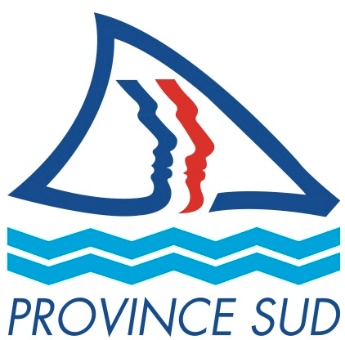 MARCHE A BONS DE COMMANDEACTE D’ENGAGEMENT (AE)PIÈCE N° 1(En application de la réglementation des marchés publics de Nouvelle-CalédonieDélibération n°424 du 20 mars 2019)Maître de l’ouvrage : Province Sud - Direction de l’emploi et du logement – Service de l’emploi et du logement30, route Baie des dames Ducos, BP 27861, 98863 Nouméa Cedex Étendue de la consultation :  Marché sur appel d'offres ouvert lancé en application des articles 24 et suivants de la délibération n°424 du 20 mars 2019.                                            
 Sommaire
ARTICLE 1 – CONTRACTANT ARTICLE 2 - PRIX DU MARCHE ARTICLE 3 - DELAIS ARTICLE 4 –PAIEMENTMARCHE N°ACTE D’ENGAGEMENTObjet du marché : Parcours d’insertion socio professionnelle des demandeurs d’emploi inscrits au service de l’emploi et du logement de la province Sud Imputation budgétaire :	Exercice : 2023Chapitre : xxxxxxCompte : xxxxAutorisation de programme : xxxxxOpération :xxxxxxxxPERSONNE PUBLIQUE CONTRACTANTE : Province-Sud MONTANT DU MARCHÉ TTC :
(à compléter par le soumissionnaires)Marché à bons de commande sans minimum ni maximumMODE DE PASSATION DU MARCHE :
Le marché est passé sur appel offres ouvert en application des articles 24 et suivants de la délibération n° 424 du 20 mars 2019 portant réglementation des marchés publics.
PERSONNE HABILITÉE À DONNER LES RENSEIGNEMENTS :
La directrice de l’emploi et du logement de la province Sud.
ORDONNATEUR : Le secrétaire général de la province Sud.
COMPTABLE PUBLIC ASSIGNATAIRE DES PAIEMENTS : Le trésorier de la province Sud.
PERSONNE RESPONSABLE DU MARCHE : la directrice de l’emploi et du logement de la province Sud.
ARTICLE 1 – CONTRACTANT Le signataire du présent acte d'engagement s'engage à participer au marché comme titulaire Je soussigné, ……………………………….agissant au nom et pour le compte de la société ………………………………………..domicilié à …………………………………Immatriculé suivant le numéro :n° d’identité d’établissement (……………) ……………………………Après avoir pris connaissance du Cahier des Clauses Administratives Particulières (CCAP) ainsi que des pièces du projet mentionnées,Et après avoir établi la déclaration prévue dans le cadre de la réglementation,M’engage sans réserve, conformément aux documents visés ci-dessus, à exécuter les prestations dans les conditions ci-après définies. Je suis engagé par cette offre pendant un délai de cent cinquante (150) jours à compter de la date limite de remise des offres. À l’expiration de ce délai, je suis libre de renoncer à l’entreprise, par déclaration écrite transmise à la direction de l’emploi et du logement. Dans la mesure où je n’ai pas effectué cette démarche, je reste engagé par cette offre jusqu’à la notification du marché.	Signature et cachet du contractantARTICLE 2 – PRIX DU MARCHÉ
Les dispositions relatives aux prix sont fixées dans le Cahier des Clauses Administratives et Particulières et détaillées dans le Bordereau des Prix Unitaires (BPU).
Les prestations seront rémunérées selon les modalités indiquées dans le Cahier des Clauses Administratives et Particulières.
Lot n° 1 : Parcours d’insertion socio-professionnelle pour les demandeurs d’emploi éloignés de l’emploi Lot n° 2 : Parcours d’insertion socio-professionnelle pour les demandeurs d’emploi en situation de handicapARTICLE 3 – DELAIS Le délai d’exécution court à compter du 1er jour du marché jusqu’au 31 décembre 2023.Les délais des différentes étapes sont les suivants :Délai de réception des questions des candidats sur le présent appel d’offre par la direction de l’emploi et du logement au plus tard le 7 décembre 2022 ;Transmission des informations par la direction de l’emploi et du logement de la province Sud au candidat au plus tard le 9 décembre 2022.Le marché pourra être reconduit trois (3) fois, par période d’un an, de façon expresse par ordre de service, sous réserve de la disponibilité des crédits votés par l’assemblée de la province Sud.ARTICLE 4 – PAIEMENT Le maître d’ouvrage se libérera des sommes dues au titre du présent marché par virement au crédit du compte désigné ci-après :
         Titulaire du compte :/        Banque : N° de Compte :Joindre un relevé d’identité postal (RIP) ou bancaire (RIB)J'affirme, sous peine de résiliation de plein droit du marché ou de mise en régie à mes torts exclusifs conformément à l'article 28 du CCAG fournitures courantes et de services, que l'entreprise pour laquelle j'interviens ne tombe pas sous le coup de l'interdiction découlant de l'article 14 de la délibération n° 424 du 10 mars 2019.LE TITULAIRE (1)	Fait à		, le	Le nom de la personne ayant apposé sa signature est reproduit en lettres capitales et précédé de la mention "Lu et approuvé".
  Présenté par la Direction de l’emploi et du logement.
 Approuvé par la province SudDate d'effet du marché :Reçu :
 - Notification du marché le ...................................................
- un (1) exemplaire du marché
Reçu l’avis de réception postal de la notification du marché
Signé le ........................................ par le titulaire destinataireLe .................................................... (date d'apposition de la signature ci-après)
La personne responsable du marché
F CFPMontant Hors TaxesTaxesMONTANT TTCEn lettres En chiffresF CFPMontant Hors TaxesTaxesMONTANT TTCEn lettres En chiffres